Сценарий выпускного праздника «Звездный выпуск 2023».Составила музыкальный руководитель:Абдуллаева М.В.Май 2023г.Цель: Формирование у детей положительного отношения к школе. Создание эмоционально-положительной атмосферы сотрудничества детского сада и семьи.Задачи:Обучающие:– Продолжать учить детей выразительно читать стихи, двигаться в соответствии с музыкой, выразительно исполнять песни.– С помощью игровых приёмов совершенствовать знания о школе, активизировать мыслительную деятельность детей.Развивающие:– Продолжать развивать у детей творческое воображение, музыкальный слух, память, внимание, эмоциональную отзывчивость на музыку, артистические способности.Воспитательные:– Продолжать воспитывать у детей чувства дружелюбия и взаимовыручки. А также культуру поведения на празднике.   В записи слышится голос ребенка за кадром (Настя З.):«Послушайте! Ведь, если звезды зажигают –значит - это кому-нибудь нужно?Значит - это необходимо, чтобы каждый вечернад крышами загоралась хоть одна маленькая звездочка».Звучат фанфары, входят ведущие-дети (Ксюша и Ваня).1 ребенок-ведущий (Ксюша): Добрый день, дорогие наши родители и гости!Мы с нетерпением ждали этой встречи!Сегодня, вас ждет необычное, волнующее торжество!2 ребенок-ведущий (Ваня): Сегодня каждый выпускник – это маленькая звёздочка, которая будет светить так ярко, как светят настоящие звёзды.1 ребенок-ведущий (Ксюша): Говорят, что каждый человек – это звезда.А сегодня в этом зале зажжется не одна, а целое созвездие Талантов!2 ребенок-ведущий (Ваня):  Мы начинаем наш выпускной!Здесь каждый будет яркой звездой!Голос (О.С.):На звездную дорожку приглашаются выпускники 2023 года детского сада – №7 «Жемчужинка» группы «Капельки», встречайте!Выход выпускников со звездами в руках, они танцуют под песню «Зажигаем звезды».В конце дети выстраиваются коридором, выходят воспитатели, становятся по обе стороны от детей, ребята выстраиваются в последнюю фигуру со звездами. Затем, по очереди (когда их назовут) разбегаются так же в две стороны, отдавая звезды воспитателю, и становятся полукругом.1 Ведущий: Звезды – это символ успеха,Символ таланта, радости, смеха!Люди, как звезды, тоже горят!Недаром сегодня такой звездопад!2 Ведущий: Каждый сегодня из вас звезда!Любой позавидует - это да!И правы те, кто говорят,Что звезд рождает детский сад!Объявляем выпускников.1-й ребенок (Аня ): Здесь раскрыли в нас таланты. Мы певцы и музыканты,Мы художники, танцоры, и немножечко актеры.2-й ребенок (Вова П.): Праздник для нас очень важный сегодня, День выпускной настает.Жаль, что уходим из детского сада.Осенью школа нас ждет.3-й ребенок (Ева): Сколько лет мы сюда приходили. Сколько слез пролилось здесь подчас.Здесь впервые коленки мы били.Здесь жалели, любили всех нас.4-й ребенок (Данил): Что о саде говорить? Хорошо здесь было жить.Нас встречал как дом роднойЛетом, осенью, зимой!5-й ребенок (Вероника Ш.): Эти стены нас сдружилиДали радость и тепло.Мы считаем, в самом деле,С садом нам так повезло!6-й ребенок (Артем): В саду запаслись мы здоровьем и силой, Мы научились работу любить.Скажем же саду за это «спасибо»И обещаем - его не забыть.7-й ребенок (Аврора): В школу раньше мы играли,Первоклашкам подражалиА теперь уже и самиСтанем мы учениками!8-й ребенок (Назар): Мы с наукой школьной сладим,Хоть и труден первый класс!Нам не страшно - детский садикПодготовил к школе нас!9-й ребенок (Вероника П.): И сегодня в день прощальный Мы не станем унывать.Детский сад наш будем долгоДобрым словом вспоминать!Исполняется песня «Что такое детский сад?» - дети поют с воспитателями.1 Ведущий: В каждом из детей своя загадка.                                                                              В каждом - восходящая звезда!2 Ведущий: Отправляем вас сегодня в путь далекий,                                                                 Так горите и сверкайте вы всегда!10-й ребенок (Дима): Никогда мы не забудем                                                                           Наш дошкольный островок.                                                                     Но прощаться с садом нужно…-                                               Пусть звенит для нас звонок!Девочка (Настя) и мальчик (Женя) пробегают по залу противоходом, звеня колокольчиками. Исполняется песня «Первоклашки». (Дети садятся, Настя и Женя остаются).Мальчик (Женя): Ура, ура! Наконец пришла пора…                        Девочка (Настя): Я не пойму, чему ты рад? Что покидаешь детский сад?Мальчик(Женя):  Ну, да. Не буду днем я спать!Девочка(Настя): А будешь все читать, писать…Мальчик(Женя):  Зато, не буду кашу есть…Девочка(Настя):  Захочешь встать, а скажут сесть.Мальчик(Женя):  Домой пораньше мы придем.Девочка(Настя):  И мамы дома не найдем.                                                        Сам в холодильник, сам обед, сам за уроки…Мальчик(Женя):  А сосед?                   Я Вовку в гости позову,                  Мы с ним съедим все, что найдем.                                            Потом мы с ним гулять пойдем,                                              Возьмем его Марусю кошку                                                                   И поиграем с ней немножко.                  Потом сразимся в бой морской.Девочка(Настя): Постой, пожалуйста! Постой!                 Тебе ведь нужно почитать, переписать, пересказать.                 Потом задание решить, ведь можно двойку получить,                 И маму очень огорчить…Мальчик(Женя):  (мальчик чешет затылок) Да, брат, такие вот дела…                  Как видно молодость прошла!Девочка(Настя): Кто - то в нашу дверь стучится и войти сюда боится…В дверях появляется большая подарочная коробка (крышка открывается, там – шторка, откуда по очереди выходят девочки средней группы в красивых платьях и бантиках-ободках, это куклы).Воспитатель ср. гр.: Здравствуйте, это же ваши куколки! Они пришли к вам на праздник и хотят вас поздравить!1 ребенок ср. гр. (Арина): На выпускной мы все собрались,Нас не пускали, но мы прорвались!Надели лучшие костюмы, и щёчки все умыли,Красивыми стали, и к вам поспешили.2 ребенок (Иванна): Мы пришли поздравить вас, ребята, дорогие!Вы идете в первый класс, какие вы большие!3 ребенок (Настя): Мы желаем, чтобы в школе, вы учились все на «пять».И, конечно, с теплотой детский садик вспоминать.4 ребенок (Аня): Вам сейчас завидуем,Вы школьники почти!От души желаем вамДоброго пути!5 ребенок (Ксюша): Вы идете в первый класс -                    Может быть, возьмете нас?11-й ребенок (Алиса): Чтобы в школу вам пойти,              Нужно малость подрасти!              Посмотрите, здесь на празднике –              Мы, будущие первоклассники!12-й ребенок (Лиза): Мы прощаемся сегодня - и вас просим не грустить.              И поэтому попросим нам песню подарить.             Исполняется песня «Мы- конфетки» - девочки средней группы.Девочки уходят под аплодисменты.Выходят девочка и мальчик:Девочка (Соня): Вот и выросли мы, ребята, И сейчас Наши артисты в детском саду Выступят в последний раз!Мальчик (Вова П.): Сегодня здесь только финалисты – Известные в саду заслуженные артисты!Девочка (Соня): Пусть завидуют актеры заграничные Ведь у нас ребята отличные!Мальчик (Вова П.): Давно пора уже всех нас Записать в театральный класс. Инсценировка «Вот так встреча!»: Бабушка – Аня, Дедушка –Дима.Дедушка: Оля, здравствуй! Ты ли это?Как я нашей встрече рад.Я так часто вспоминаюНаш любимый детский сад.Бабушка: Здравствуй, я ведь тоже рада,Что узнал меня, дружок.Помнишь, мы не поделилиВ младшей группе пирожок? Помнишь молодость, мой дед? Когда нам не было сто лет?
На танцах отжигали, Как стиляги танцевали?
Дедушка: Не забуду тех времен, Я был молод и силен!Ты красавица была, Танцевала без конца!
Бабушка: Ну-ка, стариной тряхнем!
Дедушка: И как в молодости зажжем! (танец )
Бабушка: Помню я, 100 лет назад мы ходили в детский сад…
Дедушка: Да что ты, не ходили, в колясках нас возили!
Бабушка: На ручках часто мы сидели, ногами топать не хотели.
Дедушка: Я, помню, плакал каждый день, все маму ждал, в окно глядел.
Бабушка: А кто-то с соскою ходил,
Дедушка: Да, все мы были хороши,
Бабушка: Ну что с нас взять, ведь малыши.Дедушка: Булочки на славу были,Хороши, так хороши!До сих пор их вспоминаю,Мы их ели от души.Бабушка: Ах, какие были годы!Не вернуть их, не догнать.Даже в старости почтеннойБудем садик вспоминать.Дедушка: Как играли, как шалили,Как не слушались порой.Вместе: Долго-долго будем помнить Тебя, садик, дорогой! (Обнявшись, уходят).Исполняется вальс «Ветер весенний» - вся группа.13-й ребенок(Соня): Да, в самом деле: очень-очень скороДля всех для нас откроет двери школа,И на пороге встретит нас учитель…Что на душе у вас? Хоть в двух словах скажите!14-й ребенок (Лера): Волнуюсь я чуть-чуть, и все же очень рада,Ведь в тихий час мне больше спать не надо,За парту сяду я, и многое узнаю…Мне нравится, что я уже большая!15-й ребенок (Милана): Конечно, в школе будет интересно,Ведь школа – удивительное место!Научимся читать, писать в тетрадках,Я думаю, что будет все в порядке!16-й ребенок (Вика): А у меня в глазах, как будто бы соринка:Вот-вот покатится горошинкой слезинка,И в школу хочется, и с садиком расстатьсяТак тяжело.17-й ребенок (Настя): Не надо огорчаться!Мы будем в школе хорошо учиться,Чтоб нами можно было бы гордиться,А садик наш, конечно, не забудем!И в гости заходить, конечно, будем!18-й ребенок (Настя Ш.): Детский сад у нас хороший,                            Весело нам вместе жить!                            Мы - артисты и хотели б                            Шуткой вас развеселить!Проводится сценка «Опять двойка».Действующие лица: Сын -  Женя; Отец- Артем;Мать- Вероника П.; Режиссер- Ваня;Помощница режиссера с хлопушкой – Милана19-й ребенок (Алиса): Как на праздничный парад,Скоро в первый раз,Торжественно и важно,Пойдем мы в первый класс!20-й ребенок (Вова Р.): Сколько в детском саду было веселья и смеха,Сколько открытий, чудес, доброты,Сколько достигнуто новых успехов,Садик любимый – это все ты!Исполняется песня «До свиданья, детский сад!»Девочка (с зеркальцем в руке) (Ксюша): Зеркало любит чистые лица.
Зеркало скажет:
– Надо умыться.
Зеркало охнет:
– Где же гребёнка?
Что же она не причешет ребёнка?
Зеркало даже темнеет от страха,
Если в него поглядится неряха!Мальчики и девочки,
Утром три минуткиУделяйте гигиене,
И чистите все зубки!И у нас – реклама!Реклама «Красная Шапочка, Волк и зубная паста»:Волк (Вова П.): Привет, Красная Шапочка! Как поживаешь?Красная Шапочка (Аврора): Здравствуй, Волк! Какие у тебя белоснежные зубы! Волк: Я теперь никого не ем! Только фрукты и овощи!И всегда со мной «Колгейт»! (Показывает).Зубы будут белые и зайчата целые!Красная Шапочка: Никогда не забывайте чистить зубы по утрам!Пускай щетка и «Колгейт» будут лучшим другом вам!(Кланяются, уходят).Девочка(Настя): Ровно семь цветов у радуги,А у музыки – семь нот!Пусть в оркестре нашем садовскомВечно музыка живет!А оркестров у нас два!Приветствуем их, господа!Исполняется номер «Два оркестра».Два дирижера: Настя и Артем.  21 ребенок (Ксюша):  С детства мы любим играть и смеяться,                   С детства мы учимся добрыми быть.                   Вот бы такими всегда оставаться,                   Чтоб улыбаться и крепко дружить!  Исполняется «Полька с поцелуйчиками».Сели на места.1 Ведущая: Посмотрите на ребят — это звездочки горят,И от этих звезд-детей, мир становится светлей.Вы – звёзды, ребята, светите сильней,Дружите, сливайтесь лучами огней.Чтоб вашим успехом могли мы гордиться,Чтоб были всегда лишь счастливые лица.22 ребенок (Дима): Подружки и товарищи
В группе есть нашей,
Вместе мы съели не один пуд каши!А потому-друг другу доставить приятное-Удовольствие просто невероятное!Исполняется сценка «Кулек конфет».Выходит мальчик (Назар) с бумажным кулечком, внутри которого фантики от конфет.Мальчик (Назар): Нес я девочкам привет-Кулек отличнейших конфет!Да только друг одну спросил, (выходит Данил)Его я взял и угостил!Пока мы в садик с другом шли,В кульке лишь фантики нашли!Так что, девчоночки, простите,Вы конфет от нас не ждите!Выходят две девочки.1-я девочка (Ева): Вот так всегда!Девчонки знают-Мальчишек добрых не бывает!А бывают мальчишки драчливыми,Мальчишки бывают ворчливыми,Разболтанными, невоспитанными,Тощими и упитанными.2-я девочка (Вероника Ш.): Бывают гоняльщиками кошек, А еще – чемпионы подножек,Охотники за косичками,А так же без кличек и с кличками.Подходят два мальчика.1-й мальчик (Данил): Ха-ха-ха! Вы нас простите-Мы ответим вам, учтите!Бывают девчонки худышками,Бывают девчонки толстушками,Еще бывают коротышками,И еще бывают хохотушками!2-й мальчик (Назар):Порой с коротенькими стрижками,Порой с веселыми веснушками!Бывают девчонки плаксивымиИ задаваками обычными,Но чаще все-таки красивымиИ очень-очень симпатичными! Все участники кланяются.Выходят девочки: Соня, Вика, Лиза, Настя Ш., Лера, Алиса. 1 девочка (Соня): Как хорошо иметь подругу,Ей можно тайны доверять,
И поделиться новостями,
И просто рядом порыдать!…
2 девочка (Лера): А можно, нет уж настроенья,
С подругой просто посидеть:
Не говорить, не улыбаться,
Лишь только ей в глаза смотреть!…
3 девочка (Лиза): Она поймет, она простит,
Если плохо - погрустит,
Вместе счастье разделит,
Если надо защитит!
4 девочка (Вика): Так бывает очень часто,Заменяет всех порой,Знаю, дружба не напрасна,
За друг друга мы - горой!Исполняется танец «Подружки».Выходят семь человек:23 ребенок (Дима): В уютном детском садике мы жили словно дома 
Любые уголочки нам были тут знакомы. 
Мы в дружбе вырастали, любили посмеяться, 
Но вот большими стали, пришла пора прощаться. 
24 ребенок (Аня): Взгляните, ребята, в зале этом те, 
Кто заботился о нас, 
Кто нас встречал зимой и летом, 
Кто был здесь с нами каждый час. Все дети: Одно лишь слово мы хотимИз букв больших сложить,Хотим его сегодня вамС любовью говорить!(Стоящие в центре дети поднимают таблички с буквами, образуя слово «СПАСИБО!».)25-й ребенок (Вероника П.): Оно написано для всех –Кто заботился о нас, 
Кто нас встречал зимой и летом, 
Кто в саду был с нами каждый час. 
26-й ребенок (Милана): Для всех, кто нас оберегал И доброму учил,Кто нам бельё всегда стиралИ пол усердно мыл.27-й ребенок (Настя Ш.): Кто нам игрушки покупал,Кто с нами песни пел!Мы знаем, что у нас в садуЕсть много разных дел!26-й ребенок (Женя): И не хватит слов на свете,Чтоб всех вас отблагодарить.Вы отдаёте сердце детям,А мы вас будем помнить и любить!Дарят цветы сотрудникам. Возвращаются на место, все встают в линию.28-й ребенок (Ваня): Мы от вас скрывать не будем:Песни петь мы очень любим.Эта песня, как признаньеЗа любовь и пониманье.Исполняется песня «Воспитатель».  1 Ведущий: А сейчас вниманье, дети,Давайте хором все ответим:Кто колыбельку вам качал,И пеленочки менял?Гордо кто гулял с коляской,Спать укладывал со сказкой?Кто вас в садик провожал?И из садика встречал?Дети: Родители!1 Ведущий: Правильно, это ваши родители!И эта песня – для них!Исполняется «Песня для родителей». (Сели).СЛОВО - РОДИТЕЛЯМ.28-й ребенок (Ксюша): В небе жизни светят звезды небывалой красоты.Мы хотим, чтоб воплотились наши звездные мечты.Мы толковые ребята! Нам ума не занимать.Каждый будет так учиться, чтоб потом звездою стать!Исполняется «Школьный вальс» (препод. доп. обр. Сковороднева Л.Н.).1 Ведущий: Пролился с неба звездопадПотоком ярких звездочек – талантов.И, наконец, настал чередВручения дипломов и подарков!Слово предоставляется заведующего детским садом Елену Сергеевну.СЛОВО ЗАВЕДУЮЩЕЙ.ВРУЧЕНИЕ ДИПЛОМОВ. 1 Ведущий: В каждом из детей своя загадка.                                                                          В каждом - восходящая звезда!                  Отправляем вас сегодня в путь далекий,                                                             Так горите и сверкайте вы всегда!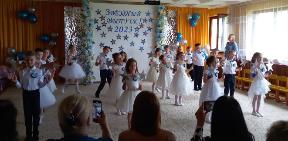 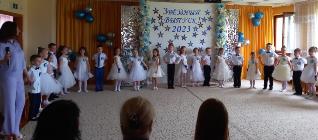 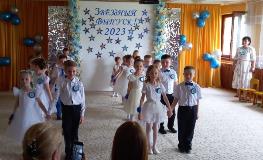 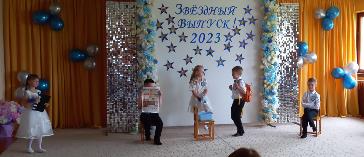 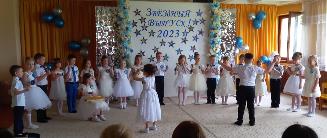 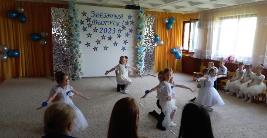 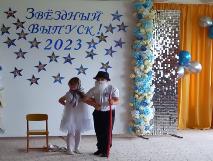 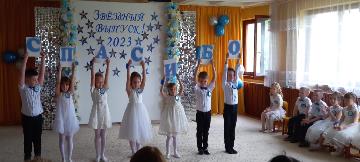 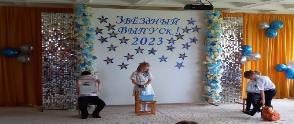 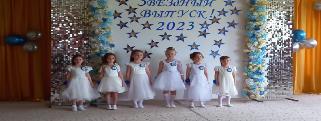 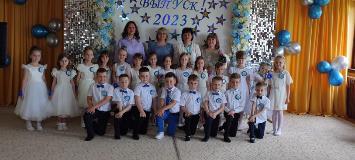 